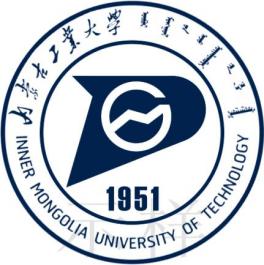 示范性实验项目任务书项目名称：课程名称:      负 责 人:所在学院:起止年月:    2023年12月 - 2025年12月填写日期:             2023年12月 内蒙古工业大学教务处制填写说明和要求     1.以Word文档格式，如实填写各项。    2.表格文本中的中外文名词第一次出现时，要写清全称和缩写，再次出现时可以使用缩写。    3.表格各栏目可根据内容进行调整。4.A4纸双面打印。一、项目建设基本情况二、项目开展进度三、示范性实验项目的特色四、项目预期成果及验收标准五、经费预算六、承诺与责任七、课程负责人审核意见八、所在单位审核意见九、学校意见实验项目名称实验项目名称实验类型实验类型 ○设计 ○综合 ○设计 ○综合 ○设计 ○综合 ○设计 ○综合实验类别实验类别实验类别○基础  ○专业 每组人数每组人数实验学时实验学时实验学时开设实验室开设实验室开设学期开设学期开设学期项目团队情况项目团队情况项目团队情况项目团队情况项目团队情况项目团队情况项目团队情况项目团队情况项目团队情况项目团队情况姓名性别性别年龄学历职称职称学术专长拟在本项目建设中承担的任务拟在本项目建设中承担的任务说明：首行为项目负责人，项目团队人数不超过5人。说明：首行为项目负责人，项目团队人数不超过5人。说明：首行为项目负责人，项目团队人数不超过5人。说明：首行为项目负责人，项目团队人数不超过5人。说明：首行为项目负责人，项目团队人数不超过5人。说明：首行为项目负责人，项目团队人数不超过5人。说明：首行为项目负责人，项目团队人数不超过5人。说明：首行为项目负责人，项目团队人数不超过5人。说明：首行为项目负责人，项目团队人数不超过5人。说明：首行为项目负责人，项目团队人数不超过5人。2-1各类教学文件计划完善的时间节点2-2实验项目首次开设时间2-3实验项目预计验收时间2-4实验项目教学内容学时分配实验项目的特色及示范性实验项目预期成果及验收标准（成果要明确论文或专利）：经费科目金额（元）计划用途备注差旅费（培训费）外出学习调研费用委托业务费该项包括论文、专利费等总计批准金额以立项通知为准1.实验项目负责人保证项目内容不存在政治性、思想性、科学性和规范性问题；2.实验项目负责人保证项目所使用的资源知识产权清晰，无侵权使用的情况；3.实验项目负责人保证按时完成项目建设任务，并在验收后持续建设。实验项目负责人签字：年     月     日课程负责人签字：年     月     日分管教学院长签字：（学院公章）年     月     日分管校长签字：年    月    日